Общество с ограниченной ответственностью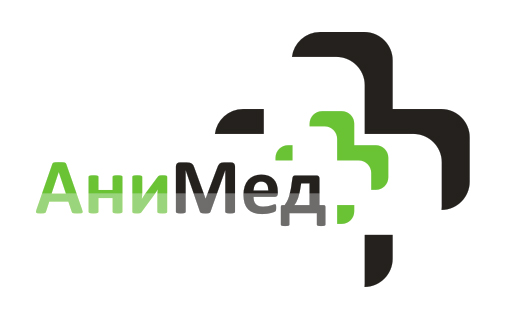 «АниМед»ИНН 7448144181 КПП 744701001ОГРН 1127448000855 Тел. : (351) 214-04-14info@animed74.ruЛИСТ АДАПТАЦИИНаименование оборудования (марка, модель) Ф.И.О. ответственного лица, должность, координаты для связи, в т.ч. моб.телефон, принявшего работыПодпись инженера Подпись отвественного лицаМетодикаПозиция